С 20 января - по  20 февраля 2016г. 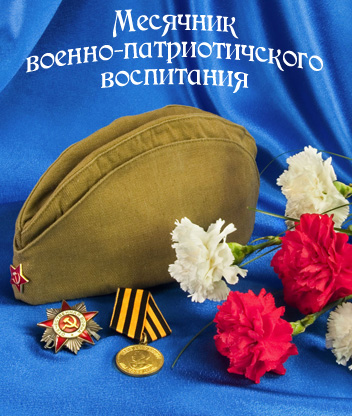 УтверждаюДиректор МБОУ СОШ№7____________ И.Л. ГусейнПлан проведения месячника военно-патриотического воспитания  в МБОУ СОШ №7 с 20.01.2015г. по 20.02.2016г.Цель: воспитание патриотизма у учащихся  на героической истории  и традициях Российской  Армии и  повышение престижа военной службы.Задачи:Изучение учащимися  истории Отечества, истории вооружённых  сил.Повышение  морально-психологических качеств и совершенствование физической  подготовки учащихся.Пропаганда боевых  и трудовых традиций российского народа, его армии, раскрытие героизма  и самоотверженности на благо страны.Воспитание у учащихся  гордости за подвиги старшего поколения и стремления   подрожать им, гордости за подвиги земляков, павших в годы   Великой Отечественной войны. 